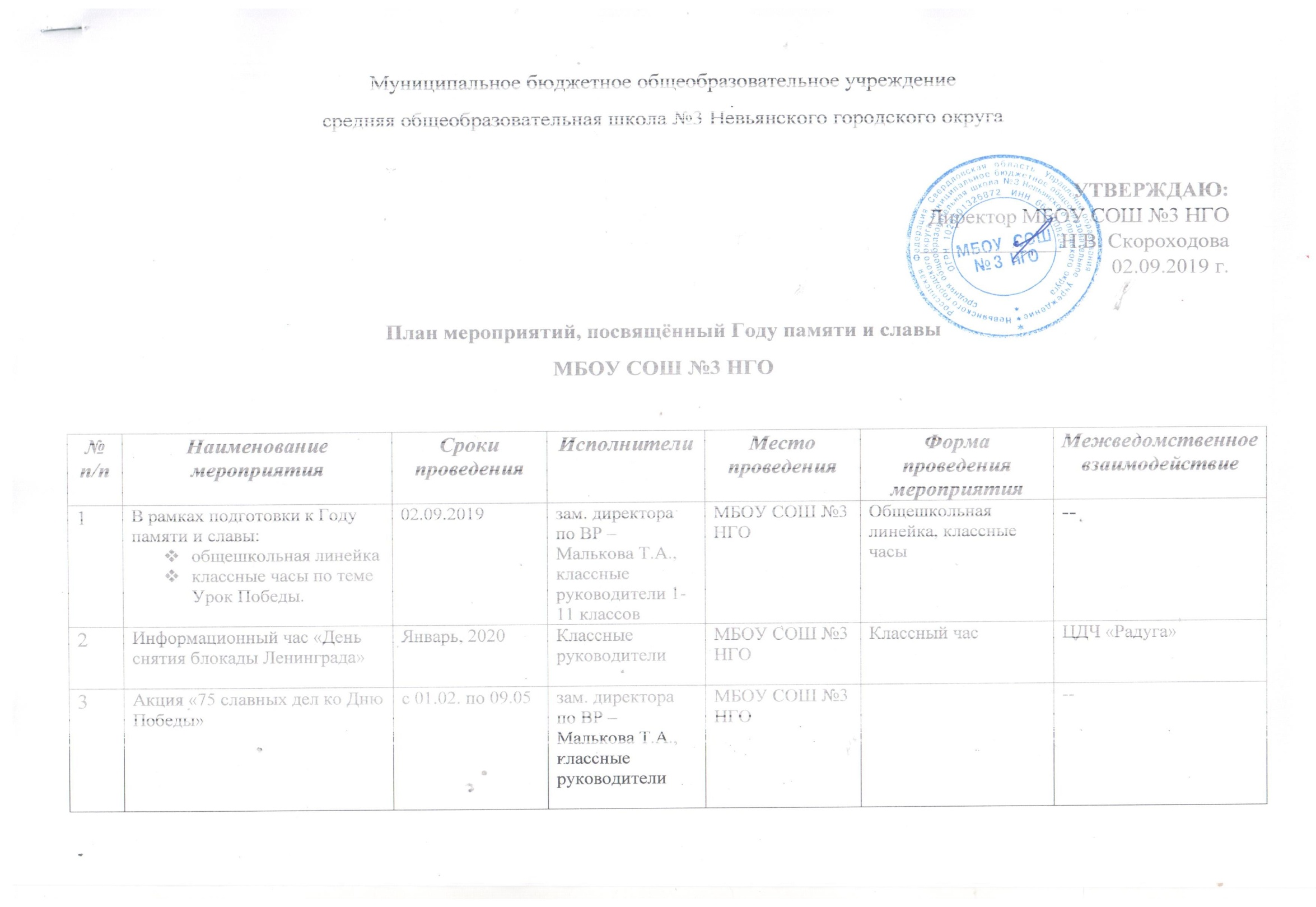 4«Песни, опаленные войной»  в рамках МЗОФевраль, 2020зам. директора по ВР – Малькова Т.А., классные руководителиАктовый зал Фестиваль военно – патриотической песни--5Конкурс боевых листков, в рамках МЗО Февраль, 2020Классные руководители 5-11 классов МБОУ СОШ №3 НГОв рамках игры «Юнармейцы, вперёд»6Мероприятия в рамках фестиваля ЮИСУ:- Конкурс сочинений, посвящённый Победе в ВОВ «Одна на всех Победа!»- Конкурс ИЗО, посвящённый Победе в ВОВ «Одна на всех Победа!»Апрель, 2020Учителя русского языка и литературы учитель ИЗО -  Смирнова О.В.зам. директора по ВР – Малькова Т.А., классные руководителиКонкурс сочиненийКонкурс рисунков УО НГОМАУ ДОД «Центр творчества»7Тематические мероприятия, посвящённые ВОВ Май, 2020Классные руководители 1-7 классовЦДЧ «Радуга»час мужестваИгра «Что? Где? Когда?»час памятиЦДЧ «Радуга»8Мероприятия в рамках Дня Победы:-Проведение уроков Мужества, посвященных Победе в ВОВ- Общешкольная линейка: «И помнит мир спасенный…»- Легкоатлетическая эстафета- Митинг - Почётный караул- Конкурс рисунков ко Дню Победы.- Участие во Всероссийских молодежно-патриотических акциях «Георгиевская ленточка» под девизом «Мы помним, мы гордимся»- Автопробег, посвящённый годовщине Победы в ВОВ- Поздравление ветеранов ВОВМай, 2020зам. директора по ВР – Малькова Т.А., классные руководители 1-11 классовМБОУ СОШ №3 НГООбщешкольная линейка, классные часы, митинг, эстафета9Экскурсии В течение учебного года Классные руководители Экскурсия Центр молодёжной политики, НГИАМ и др. 10Тематическая полка «Рассказы о войне»Февраль - апрель – май, 2020Библиотекарь Малявина О.С.МБОУ СОШ №3 НГОБукросинг --11Оформление уголков Славы в каждом классеДо 01.09.2020Классные руководителиКлассные кабинеты МБОУ СОШ №3 НГО--12Проведение тематических родительских собраний по вопросам патриотического воспитания учащихсяв течение учебного года Классные руководителиМБОУ СОШ №3 НГОРодительские собрания 13День памяти и скорби «Зажгите свечи»22 июня 2020Начальник лагеря дневного пребывания, воспитатели  Мемориальный комплекс Митинг ДК 